基本信息基本信息 更新时间：2024-04-26 17:51  更新时间：2024-04-26 17:51  更新时间：2024-04-26 17:51  更新时间：2024-04-26 17:51 姓    名姓    名安路安路年    龄33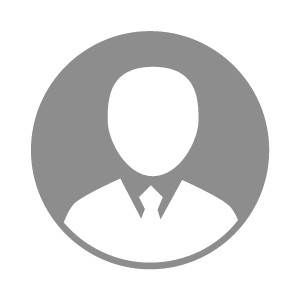 电    话电    话下载后可见下载后可见毕业院校盐城市射阳邮    箱邮    箱下载后可见下载后可见学    历高中住    址住    址江苏省淮安市江苏省淮安市期望月薪5000-10000求职意向求职意向制粒工,中控工制粒工,中控工制粒工,中控工制粒工,中控工期望地区期望地区江苏省江苏省江苏省江苏省教育经历教育经历工作经历工作经历工作单位：江苏桂柳牧业盱眙分公司 工作单位：江苏桂柳牧业盱眙分公司 工作单位：江苏桂柳牧业盱眙分公司 工作单位：江苏桂柳牧业盱眙分公司 工作单位：江苏桂柳牧业盱眙分公司 工作单位：江苏桂柳牧业盱眙分公司 工作单位：江苏桂柳牧业盱眙分公司 自我评价自我评价其他特长其他特长